Top Tips for CarersHow can the caregiver support child development?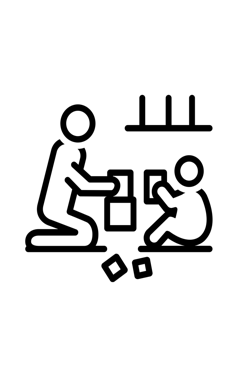 The task:Use what you have learnt about the caregiver’s role to write a list of top tips. This could be for new parents or keyworkers in a nursery.  Ideas to consider:Why are the early years important?What happens in the brain during this time?Why is play important?How should a carer talk to a baby?What do caregiver-child interactions look like?What advice would you give?